Kea'au High School Student Handbook 2022-2023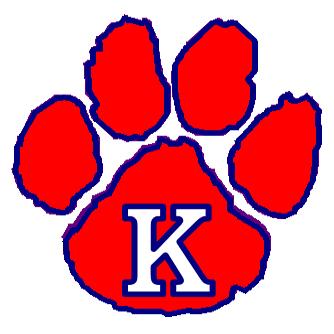 Vision Statement “We will inspire change and create positive outcomes for students to achieve and succeed”Mission Statement “We will challenge and motivate students to learn and succeed with PRIDE”Main Office phone number: 808-313-3300Fax Number: 808-982-4224School website: keaauhs.comAdministrationDean Cevallos		Principal			313-3322Iris McGuire		Athletic Director		313-3450Ron Jarvis		Vice Principal 			313-3390          Anthony Rypka   	Vice Principal    		313-3412Main OfficeShayne Sue		SASA				313-3311Althea Magno		Registrar			313-3320Wendy Calicdan 	Attendance Clerk		313-3363           Sabrina Auf		School Health Aide  	  	313-3313Linda Smith		PCNC				313-3321Jill Muranaka		Account Clerk			313-3312CounselorsTina Haraguchi 	9th Grade		313-3423Malama Chong            10th Grade		313-3433Greig Nakamura          11th Grade		313-3440Tanya MontgomerY    12th Grade		313-3392Lacey Cabral               Project Ulupono         	 313-3422	                            Cindy Yamamoto        Transition Center		313-3442 Support StaffChristopher Ho             SAC			           313-3470           Raleigh Peralta             Head Custodian                     313-3401Napoleon Kailiawa	Cafeteria Manager	           313-3370Jo Anna Kobayashi	Technology Coord.	           313-3411Jessica Kalawe              Library Assistant	           313-3352Academic Program RequirementsClass of 2016 and beyondStudents must complete one or more of the above Honors tracks to be considered for Valedictorian or Salutatorian status.Valedictorian/Salutatorian Consideration4.0 GPA or higher;Earn at least one Honors diploma recognitionKea'au High School Discipline Plan as Aligned with DOE Chapter 19Hawaii has established and supports a statewide system of public education. The department is committed to provide students with optimal learning conditions;It is the responsibility of every student to demonstrate respectful, responsible, safe, and ethical behaviors on the Department of Education's campus, classrooms, transportation, or during a department of education sponsored activity on or off school property.However, when a student's behavior violates established policies, rules, or regulations of the department, state or local laws, the department may take appropriate disciplinary action. The purpose of school-administered discipline is to:Promote and maintain a safe and secure educational environment.Teach and acknowledge proper behavior which is beneficial to the educational process and self­ development.Deter students from acts which interfere with the purpose of education or which are self-destructive, self­ defeating or anti-social.Maintain proper student conduct to ensure that educational activities and responsibilities remain uninterrupted.§8-19-6 Prohibited student conduct; class offenses. (a) The following prohibited conduct applies to all students in the public school system, on campus, or other department of education premises, on department of education transportation, or during a department of education sponsored activity or event on or off school property.Student Consequences - Kea'au High School uses a system of progressive discipline, meaning that consequences increase for repeated offenses. Interventions to teach students appropriate behaviors must be instituted when disciplinary actions are imposed. Consequences for student misconduct may include, but is not limited to: Out - of School Suspension: A student who is suspended from schoolMay not appear on any public school campus during the period of the suspension; any student in violation may be referred to police for trespassing and receive extended suspension time.Is excluded from participation in co-curricular and extracurricular activities during the period of suspension or crisis-suspension. This will include any school activity which occurs on the weekend if the suspension days are carried over from one week to the next.American Disabilities ActIn accordance with the American Disabilities Act (ADA), Kea'au High School is committed to ensuring that individuals with disabilities are not denied to participate in the benefit from any service program or activity offered by the school. Individuals with disabilities are welcome to participate in and benefit from the events at our school. School officials wish to assist in making the event a memorable experience for all.Kea’au High School Equity SpecialistMoana Hokoana808-600-9613moana.hokoana@k12.hi.usAnti-Discrimination PolicyKea'au High School does not discriminate on the basis of race, sex, age, color, national origin, religion, or disability.  Please visit the school website for more detailed information or for translation needs.9th Grade Mandatory Tutoring ProgramAs part of our Response to Intervention support, we implement a mandatory tutoring program in which all 9th graders participate from the start of the school year. We expect all students to earn passing grades in every class and will be monitoring grades to ensure they are successful. Any student who receives below a ‘D’ in any course will be mandated to attend tutoring during lunch block. The purpose of this is to support students in their course work, encourage them to perform well in all classes, and help complete credits toward graduation. To accommodate our tutoring program but still ensure students are able to eat lunch, 9th graders are expected to eat during Freshmen Wiki (at 1st recess). Mandatory tutoring will begin on the first day of school. Student grades will be reviewed at the first mid quarter to determine who can exit from the tutoring program. Students with a grade of ‘D’ or better at mid quarter in all courses will no longer be mandated to attend tutoring. All others will remain in the tutoring program until the end of the first quarter. We will monitor grade reports at all formal grading periods, mid quarter and end of quarter, for the remainder of the school year and offer tutoring for quarters 2, 3, and 4 on a voluntary basis or as requested by parent/guardian. If a student is mandated but refuses to attend, we will consider this insubordination and will begin the process of applying consequences per Chapter 19. We will also request a parent meeting to address the situation. If after the first mid quarter a student is attending on a voluntary basis or as requested by a parent, we will encourage attendance but non-attendance will not be addressed with Chapter 19 consequences. We ask for your support in making sure we help our 9th graders be successful during their time at Kea’au High School.Kea'au High School Attendance PolicyThe Kea'au High Administrators, Faculty and Staff encompass 'line of sight' from the campus.AbsencesIn the case of any absence, even if a phone call is made to the school, students must bring a note to the attendance clerk within 2 days of their return. Teachers will provide opportunities for make-up work when a student requests makeup work by the next class period after returning from absence. It is the student’s responsibility to complete all given assignments in the time frame given by the teacher. Kea'au High School is a closed campus for safety! No student can sign out and come back unless the parent/guardian signs them out and in.Students who plan to miss school for an extended period of time must submit a written request to the administration. Administration will determine acceptance or denial of the extended absence.Homework Request:Students who are out of school for a period of 5 or more days may have a homework request submitted. Students who are absent for less than 5 days need to see the teacher for assignments directly.Homework requests must be submitted to the Main Office.Homework may be picked up in the Main Office and must be returned back to the Main Office.The student or the parent may pick up the homework within 24 hours of the request being madeIntervention Plan for Chronic Absences (Per Quarter)1-4 Absences: Teacher notifies parent/guardian and documents in Contact  Log5-9 Absences: Teacher submits a 'referral' to the counselor who will then set up a parent conference.10 Absences:   Counselor submits student to CORE for evaluationNote:  A parent I guardian who wishes to pick up a student for early release must call the main office ahead of time to give the school time to locate the student in case it is during recess, lunch recess, or an assembly.20 ABSENCES MAY LEAD TO A NON ­ATTENDANCE REFERRAL TO FAMILY COURT.Kea'au High School Tardy PolicyTardiesStudents are expected to be in class before the tardy bell rings. Any student who arrives after the tardy bell must have a written excuse, otherwise the tardy is unexcused. Any student without a written excuse who is at least half of the period late will be marked as an unexcused absence.Intervention Plan for Chronic Unexcused Tardy (Per Quarter)1-4 Tardies:  Teachers are to notify parents and document in the Contact Log5-9 Tardies:  Teachers to submit a 'referral' to the counselor who will then set up a parent conference.10 Tardies:   Teacher to submit a referral to administration.Tardy Procedure1st block of the day students should bring a note to the Main Office to check in and will be sent to their class. Any student without a note will be sent to their Grade level Administrator.All other periods throughout the day the students will be taken to the Detention Center and checked in for a Class D offense and escorted directly to their class.Any teacher who has a student with them will send the student with a note to their next class.Student ParkingStudents must have a Kea'au High School student parking pass to park on campus.  They need to have a current driver's license, current registration, insurance, safety check, and a legal vehicle.  Students also need to sign the Kea'au High School student parking form, allowing a search of the vehicle while on the Kea'au High School property if this is deemed necessary.  Forms may be picked up in the main office.Student Parking RulesHang parking permit from rear-view mirror at all times.PARK ONLY IN THE STUDENT PARKING LOT (Gym) in marked stalls   DO NOT park in the perimeter stalls.Drive only on the perimeter roads. No driving in fire lanes.The parking lot is off-limits to all students during the school day.  Request permission from Security or Administration to retrieve items from your car.The speed limit on campus is 7 mph. No horseplay in carsWhile on campus, all vehicles are subject to search due to probable cause.Vehicles cannot be used as your locker. Once students arrive on campus they must exit their car and go directly onto the main campus.It is a privilege not a requirement to access parking at Kea’au High School.  Failure to comply with school policies may result in revoked parking permits.  Please kokua with keeping our campus safe and secure. Student Dues and Obligation PaymentsPayments can be made in the Finance Office located in A-Bldg (Main Office) during recess/wiki, lunch, and afterschool. Payments will not be accepted during the class period. However, your parent/guardian may make a payment at any time during normal office hours.Forms of payment accepted are:Cash - in the exact amount. We are not able to provide change at any given time.CheckMoney Order Cashier’s CheckNotice:  The Department of Education shall assess and collect a service charge of $25 for a dishonored (bad) check in accordance with Chapter 40-35.5 H.R.S.Mandatory student dues is $10.00 for SY2022-2023 and goes towards the following:ASB (Associated Student Body) = $5.00This fee is for student activities provided during the school year.Class Dues = $5.00  	This fee is for your class account and is used to fund class activities (class shirts, prom, graduation, etc).All outstanding obligations must be paid in order to participate in school activitiesKula An Alternative Program for Regular Education Students with Behavioral, Drug or Alcohol problems Hours and Days of Operation:  Kula will run the same hours as the regular school day on Monday and Friday. Kula will be located in   J-107B.Curriculum and Instruction:Students will receive work from their regular classes. The Kula teacher will coordinate obtaining the work and getting it back to the teachers for a grade.  If students need help, the Kula teacher can assist them, along with one of the PPT's. Some of the work, however, will have to be done outside of the class, which will be the student's responsibility.TransportationTransportation will be provided with the regular school bus ( If they qualify for free transportation or pay for transportation). They are to go directly to the table closest to the cafeteria entrance towards the playcourt side.Breakfast & LunchThe breakfast and lunch will be brought to them every day they are at school.Communication and EmergenciesThe school must have current and accurate phone numbers, including cell phones so that parents/guardians can be contacted in the event of an emergency or for behavioral difficulties.Discipline and BehaviorAny further Chapter 19 incidents will result in off-campus educational alternatives. Students are expected to stay in the classroom during the time they are at school and not mingle with the rest of the campus. Any act of insubordination will be reported immediately to the administration.S.	Eligibility and Admission into the ProgramAdmission into the program will be an administrative decision regarding students who have engaged in Chapter 19 "A" or "B" offense(s).6.	Return to the Regular Campus SettingKula is a way for students to continue to get an education while proving they can conduct themselves in a civil manner on the regular campus. Their return date will be tentatively set by an administrative team; however, their behavior, grades and completion of 12 sessions of skill building or working toward a clinical discharge, will be the determining factor for those in Kula. If grades and behavior continue to be a problem, then time in Kula can be extended. Every time there is a behavior or Drug and Alcohol problem the students will return to Kula. Electronic Device PolicyStudents may have an electronic device on their person, while on campus from 8:00 AM until the last class bell, Monday through Friday provided the device is on silent mode. Kea'au High School or its representatives will not assume responsibility for devices that are lost, stolen, damaged and/or confiscated. All electronics should be used respectfully while on campus.Please be advised of the following:The operation,  and use of an electronic device by a student while on campus from 8:00 AM until the last class bell, Monday through Friday, and used in an disrespectful manner is expressly prohibited. The operation, display, and use of an electronic device during instructional periods, passing, lunch time, recess, assemblies or any school sanctioned event during school hours disrespectfully results in immediate confiscation, referral and disciplinary consequences.  Electronic devices that are seen or heard being used disrespectfully by a Kea'au High School representative will be confiscated and turned into the respective administrator.  Consequences:The first time a phone/electronic device is turned into the administration; the student may pick it up at the front office.  The second phone/electronic incident will result in parents coming to school to pick up the electronic device with Chapter 19 discipline. The third phone/electronic incident may result with the school keeping device for the remainder of the school year and further Chapter 19 discipline.School Uniform Policy  The school uniform was created by one of our students who combined a variety of tattoos that the student saw on  family members, into one design. It was voted on by the student body along with many others and won the vote.Students are required to wear the approved school uniform on all instructional days. This is to make sure only our students are on our campus. Students who are out of dress code will be sent to the office for a dress standard shirt.  If a dress standard shirt is not returned it will become an obligation. No student may alter the uniform in any other way than the original manufacturer setting. If they come to school with an altered shirt they will need to go to the front office for a dress standard shirt, and they will be referred to administration. The policy is effective on the first day of school. Therefore, unless the parent and student have the "Application of Exemption" approved by the school administration, students will be required to wear uniform tops and adhere to the specific criteria for bottoms and other accessories.  No covers will be allowed unless they are full zip up or button up from top to bottom, and they must uncover enough to see the front of the shirt during the school day. Parents wishing to exempt their students from the uniform policy may "opt-out" by requesting an 'Application for Exemption' form available in the main office. Students are still able to purchase and wear the main school uniform; however, students may also wear shirts whose base color is either Grey, White, Red, or Navy Blue that say Kea'au High School or Kea'au Cougars on them in a font large enough to be seen. The wording of Kea'au High School or Kea'au Cougars must be present on the front of the shirt. The font must be either Grey, White, Red, or Navy Blue. If using the Kea'au High School logo it must be approved for use by the school. The shirts are NOT ALLOWED to be tank tops, tube tops or show a student's midriff.If a student is wearing a pull-over hoodie it must be one of the same colors as mentioned above saying Kea'au High School. If the student takes off their pull-over hoodie they must be in uniform. Any student not in a uniform will receive disciplinary actions accordingly.Kea'au High School SCHEDULE CHANGE POLICYSchedule changes may be done for the following reasons: Scheduling error (two of the same courses on schedule)Incomplete scheduleCredit received outside of regular school (Summer School, Running Start, Upward Bound, credit recovery program, etc.)Off CampusTo obtain “Off Campus” privileges, a student must meet one of the following:Employment, verification of employment needed; orEarly admission into an institution of higher learning or enrollment in Running Start course(s); orOther verified reason, approved by the PrincipalIncorrect level placementCourse required for GraduationPrincipal approved.Semester 1Schedule changes will be allowed from the beginning of the first semester till Mid-Quarter 1.Any change request after the deadline will require administration approval.After the deadline (mid-quarter 1), no schedule changes for a different content/subject area will be allowed.There will be no schedule changes for semester courses after seven weeks into the first quarter.Students who choose to be in School Service must make schedule changes within the first three weeks.  There shall be no more than one of these School Service students, per period, per teacher. Only Grade 12 students may have School Service, and no more than one (1) per year.Students who are failing a course and enroll in School Service must remain with the same teacher.Semester 2Schedule changes will be allowed from the beginning of the second semester for three weeks.Any change request after the deadline will require administrative approval.After the deadline, no schedule changes for a different content/subject area will be allowed.There will be no schedule changes for semester courses after seven weeks into the third quarter.There will be no schedule changes for year courses after mid­- quarter.Students who are failing a course and enroll in School Service must remain with the same teacher.NO SCHEDULE CHANGES WILL BE PROCESSED IN THE 4TH QUARTER.Any grade earned for a grading period (quarter/semester) for dropped courses will appear on the student's transcript.The "drop teacher" is responsible for sending the student's exit grade to the "add teacher" when a change is made.All teachers are responsible for providing a quarter/semester/year grade three (3) weeks before the end of the respective quarter/semester/year.KEA’AU HIGH SCHOOL LIBRARYCirculation Desk: 313-3352Email: library@keaau.k12.hi.usLIBRARY VISION/MISSION:  All students will become information literate, which is essential for meeting the personal, professional, and civic challenges of the 21st century.  The mission of the Kea’au High School Library is to provide information services that support the learning and teaching of all members of the school community, promote an enjoyment of literature, and provide a physical environment for the achievement of these goals.LIBRARY HOURS:  M, T, TH, F  - 7:45 am to 4:00 pm  WED - 7:45 am to 1:19 pmStudents must have their KHS student ID and a pass from their teacher to enter the Library during class time.LIBRARY COURTESY:  Please do not bring food, drink, or candy into the library—they encourage insects which live under the carpeting.  The Library is for quiet reading, studying, or computer work; respect others’ rights to these activities by not engaging in any rough horseplay, throwing things, running or yelling.  Do not remove anything from the library without permission.BORROWING LIMITS + LOAN PERIODS:  Students and staff members may borrow library items with a Keaau High School ID card.  The borrowing period is three weeks; if you need to renew your items, please notify the library staff before they are due.  You will be charged for lost or damaged materials. The borrowing limit is 10 items.LS2: Online Library Database. LS2 is used to maintain your KHS Library account, browse the library's catalog and more! Visit library.k12.hi.us:8070Library Card Number = Your 10-Digit student ID numberPassword = Your birth date (mmyy)Ke Ala ‘Imi Na’auao Virtual LibraryLive chat homework help Mon - Thurs Find a magazine or book to readLearn a languageParticipate in reading challengesTo learn more visit: hidoe.libguides.com/khs TEXTBOOKS: Textbooks are on loan for the school year and need to be returned to the Library by the last day of school.ID CARDS:  ID cards are printed in the library and will be provided free of charge your Freshman Year and to New Students. A replacement card cost $1. Defaced/purposely damaged ID cards will be considered invalid and will be confiscated.The student will be responsible for purchasing a replacement ID card.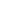 KEA’AU HIGH SCHOOL ATHLETIC DEPARTMENTAt Kea’au High School we firmly believe that the Athletics Program is an extension and an integral part of one’s overall educational experience.  Sports play an important role in character development and in the maturation of moral and social values.  It is an opportunity for students to apply their physical prowess and athletic talents to help nurture their minds and bodies. Kea’au High Athletic Dept strongly believes that interscholastic athletics promotes important values of citizenship and sportsmanship.  Athletics instill a sense of pride in the community, foster lifelong relationships, encourage self-discipline, and facilitate the physical and emotional development of our children.  Moreover, athletics supplement the academic experience by promoting core values such as teamwork, honesty and integrity.The goal of Kea’au High Athletic Department is to strive to encourage excellence in scholarship, workmanship, citizenship and above all sportsmanship through athletics.  We do not want just an athlete, what we strive for is to develop a positive character in our young men and women athletes so that they may grow into productive members of our community.  The following sports are currently available at Kea’au High School:Air Riflery – Boys & Girls				Soccer – JV/V Boys & GirlsBaseball – JV/V					Softball – JV/VBasketball – JV/V Boys & Girls			Swimming/Diving – Boys & GirlsCanoe Paddling – JV/V Boys & Girls			Tennis – Boys & GirlsCheerleading – JV/V				Track & Field – Boys & GirlsCross Country –Boys & Girls			Volleyball – JV/V Boys & GirlsFootball – JV/V					Waterpolo - GirlsGolf – Boys & Girls				Wrestling – Boys & GirlsJudo – Boys & Girls				The number of teams, size of teams and sports available at KHS are based on the amount of interested and eligible participants; the availability of qualified coaches; the availability of adequate playing facilities; and the sufficiency of funds necessary for operation.  Due to the current economy and expected budget cuts, many athletic programs may be modified or eliminated.  It is the intent of KHS to maintain all athletic activities and programs.MINIMUM ELIGIBILITY REQUIREMENTS:Must complete a Hawaii State Physical form signed by a licensed physician and submitted to the Athletic Office PRIOR to participation.Must meet and maintain a 2.0 GPA without having an “F” in any required courses (Math, English, Social Studies, Science, Health, PE).   Study Halls are required for ALL student-athletesMust be enrolled at Kea’au High School PRIOR to the start date of the sport season.Must have all outstanding school obligations paid PRIOR to the first scheduled game/meet.Must have ALL school liability forms completed and submitted to the Athletic Office PRIOR to participation.  (Deadlines will vary per sport)Parent/Guardian must attend MANDATORY risk management video, yearly, PRIOR to participation in games or meets.Participants MUST meet all DOE, BIIF & HHSAA requirements involving rules and regulationsDUAL SPORTS:Dual sports participation is allowed on a case-to-case basis.  Agreement and contract must be signed and approved by both sport coaches and Administration.  Calendars and schedules must be submitted and approved by AD PRIOR to participation.  TEAM SELECTION:Every student has the right to a try out period of no less than 3 days.  Students wishing to participate in a particular sport must have all required items and meet team deadlines to be considered for a position on any team.   Extensions will be given during the overlap periods between seasons with the approval from the AD.  There are limits to team participation and students will be notified of team limitations at the start of the tryout.  Team selection does not mandate “playing time”.  That is at the discretion of the coaches.  PARENT PARTICIPATION:We at Keaau High School look forward to providing a well-rounded experience in sports for your child.  Our goal is to provide a positive, educational and fun experience for each child.  We hope to leave lasting memories and friendships with all of our student-athletes.  In order to provide this, we will need the support of our parents and community.  We have high expectations of good sportsmanship and positive cheering.  We strive to work out differences and resolve issues rather than create them.  We welcome  open conversations with Administration and parents to make the best decisions for Kea’au High School Athletics.KEAAU COUGARS ATHLETIC BOOSTERS: (KCAB)Our Athletic Booster Club KCAB (Keaau Cougars Athletic Boosters) is a great support for the program and has sponsored our student-athletes in all sports and aspects.  We need the support of our parents/guardians at our fundraisers and games so that we can continue to provide for our student-athletes.  GET INVOLVED and BE THE ANSWER NOT THE PROBLEM!! (See AD for information on joining KCAB)***FOR QUESTIONS OR CONCERNS REGARDING THE ATHLETIC DEPT. PLEASE CONTACT THE ATHLETIC DIRECTOR.CONTACT INFORMATION:Athletic Director: Iris McGuire, CMAAAthletic Office:  (808) 313-3450Email:  iris.mcguire@k12.hi.usAthletic Trainers:  Amy Malinowski & Daniel Renteria	 Athletic Trainer Office:  (808) 313-3452Email:  amy.malinowski@k12.hi.us   OR  daniel.renteria@k12.hi.usUpdated: 7/2022Course RequirementsState of Hawaii High School DiplomaEnglish4.0 credits including: English 9, English 10, English 11, English 12Social Studies4.0 credits including: United States History (1 cr.)World History (1 cr.)Modem History of Hawaii (.5 cr.) Participation in Democracy (.5 cr.)Mathematics3.0 credits including:Algebra 1 (1 cr.); andGeometry (1 cr.) and mathematics basic electiveScience3.0 credits including:Biology 1 (1 cr.); andLaboratory Science electives (2 cr.)World Language (both credits  must be in the same language)Fine Arts (Visual or Performing)Career and Technical Education (in same pathway)2.0 credits in one of the specified programs of studyPhysical Education1.0 creditHealth0.5 creditPersonal/Transition Plan0.5 creditElectives6.0 creditsTOTAL24 creditsAcademic HonorsCTE HonorsSTEM HonorsGrade  Point AverageOverall GPA of 3.0 or higher4 credits of Math(Must include one credit of Alg. 2, and one credit beyond Alg. 2)4 credits of Science (Must include on credit of Biology)2 credits minimum in AP/IB/ College Credit (e.g., Running Start)Overall GPA of 3.0 or higherCompletes program of study(2-3 courses in sequence)Earn a B or better in each required program of study Meet or exceed proficiency on performance-based assessments for corresponding program of studyOverall GPA of3.0 or higher4 credits of Math (Must include one credit of Alg. 2, and one credit beyond Alg. 2)4 credits of Science(Must include on credit of Biology)Successful completion of a STEM Capstone Project Cum Laude  3.0 – 3.49Magna Cum Laude3.5 – 3.99Summa Cum Laude4.0 +Class A OffensesProhibited by law, may result in police intervention.Consequences: Up to 92 days Out of School Suspension (OSS)Kula /ATV/ArrestAssaultBullying/Cyber BullyingBurglaryDangerous instrument, or substance; possession/useDangerous weapon(s); possession/useDrug paraphernalia; possession/use/saleExtortionFightingFirearms; possession/useHarassmentIllicit drug(s); possession/ingestion/sale/ distributionIntoxicating substances; possession/ingestion/sale/ distributionProperty damage or vandalismRobberySexual OffensesTerroristic ThreateningClass B OffensesProhibited by law, may result in police intervention.Consequences:Up to 92 days Out of School Suspension (OSS)Kula / ATV/ArrestDisorderly ConductFalse AlarmForgeryGamblingHazingInappropriate or questionable uses, or both of internet materials or equipment, or bothTheftTrespassingClass C OffensesProhibited by the Hawai`i Department of EducationAbusive LanguageClass CuttingInsubordinationLaser pen/laser pointer; possession or use ofLeaving campus without consentTruancyCigarettes/Tobacco products, possession or use ofE-Cigarettes, products, and substances, possession or use ofClass D OffensesProhibited by the SchoolContraband; possession or use.  May include, but is not limited to; lighters, matches, skateboards, electronic devices, inappropriate reading material (relating to sex, violence, drugs, etc…)Minor problem behaviorsViolation of other school rulesPolice InterventionCrisis RemovalReferral to alternative education programDisciplinary transferDismissalATV (Alternatives To Violence)Out-of-School SuspensionCorrection and conference with studentParent ConferenceLoss of privilegesIndividual instructionTime away from class/activityMediationDetentionIn School SuspensionClass changeInterim alternative educational settingDrug and Alcohol rehabilitation